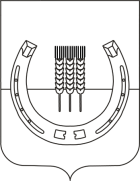 АДМИНИСТРАЦИЯСПАССКОГО СЕЛЬСКОГО ПОСЕЛЕНИЯСПАССКОГО МУНИЦИПАЛЬНОГО РАЙОНАПРИМОРСКОГО КРАЯРАСПОРЯЖЕНИЕ   07 июня 2019 года	                    с. Спасское		                                     № 37-рО внесении изменений в  план контрольной деятельности по внутреннему финансовому контролю Спасского сельского поселения на 2019 год, утвержденный распоряжением администрации Спасского сельского поселения от 03 декабря 2018 года № 62-рВ целях реализации статьи 157 Бюджетного кодекса Российской Федерации, руководствуясь Уставом Спасского сельского поселения, постановлением администрации Спасского сельского поселения «Об утверждении Порядка осуществления внутреннего муниципального финансового контроля на территории Спасского сельского поселения» от 11 февраля 2014 года № 331.Внести изменения в план проведения контрольных мероприятий по внутреннему финансовому контролю на 2019 год, утвержденный распоряжением администрации Спасского сельского поселения от 03 декабря 2018 года № 62-р, изложив его в новой редакции (прилагается).2.Контроль за исполнением настоящего распоряжения оставляю за собой.Глава администрации Спасского сельского поселения                                                                   А.В.ДеркачПриложение к распоряжению администрации Спасского сельского поселения								 от 07.06.2019 № 37-рПлан проведения контрольных мероприятий по внутреннему финансовому контролю на 2019 годГлава администрации Спасского сельского поселения                                                           А.В.ДеркачЛИСТ СОГЛАСОВАНИЯк распоряжению (постановлению)№ 37-р от 07 июня 2019 годаАдминистрацииСпасского сельского поселенияСпасского муниципального районаПриморского краяО внесении изменений в  план контрольной деятельности по внутреннему финансовому контролю Спасского сельского поселения на 2019 год, утвержденный распоряжением администрации Спасского сельского поселения от 03 декабря 2018 года № 62-рПроект подготовлен (Ф.И.О.)             О.Н. Молокоедовой Постановление (распоряжение) разослать: 1экз. – в дело.Главный специалист 2 разряда                   _____________________        О.Н.Молокоедова					                    (подпись)			Передано специалисту  отдела по делопроизводству  07 июня 2019 годаПримечание: Специалист отдела по делопроизводству рассылает копии постановлений и распоряжений в строгом соответствии со списком. Ответственность за качество указанного списка несет лично специалист, внесший проект распорядительного документа№ п/пОбъект финансового контроляМетод осуществления контрольной деятельностиТема контрольного мероприятияПроверяемый периодСрок проведенияОтветственные за проведение контрольных мероприятий1МКУ «СКО»Ревизия финансово-хозяйственной деятельности учрежденияКонтроль за соблюдением бюджетного законодательства Российской Федерации и иных нормативных правовых актов, регулирующих бюджетные правоотношения2018 годИюнь - июльМолокоедова О.Н.,Власова С.В.2МКУ «СКО»проверкаСоблюдение требований законодательства о контрактной системе в рамках полномочий, установленных частью 8 статьи 99 Федерального закона от 05.04.2013 № 44-ФЗ «О контрактной системе в сфере закупок товаров, работ, услуг для обеспечения государственных и муниципальных нужд»2018 годНоябрь - декабрьУфимцев И.В.ДолжностьФамилия, инициалыДата поступления документа на согласованиеЗамечание, подписьДата согласованияЗам.главы администрацииУфимцев И.Г.07.06.201907.06.2019Главный специалист 2 разрядаВласова С.В.07.06.201907.06.2019